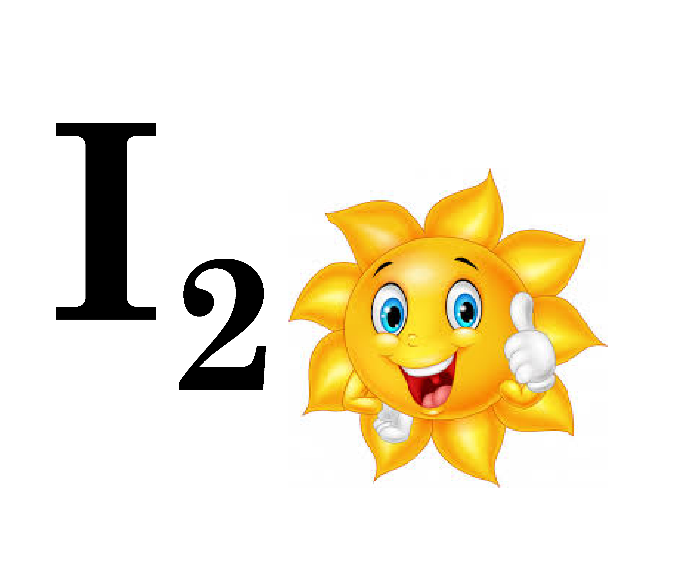 Учитељица: Драгана МеденицаАлексић РадованБогоески ДијанаВукадиновић СимонаЖивковић НиколинаЖивковић ФеђаЈовановић АнаЈевтић НевенаЈоцић ДуњаКонатар АндријаКулић МилицаМилојковић НаталијаМитровић МатејаМићић ЕмилијаМраковић ПавлеОгњеновић МатијаОдабашић АлексејПеица ЛукаПоповић ДуњаРадаковић ИлијаРалевић ВељкоРадивојевић МихаилоРунић ЛенаСимић МилошСтојановић ЛунаЦвијовић АндријаШуковић Лила